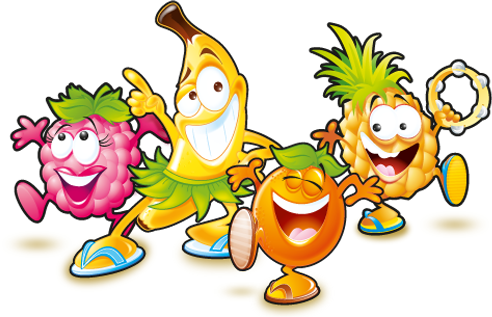 Zastrzegamy sobie zmiany w jadłospisie.ŚNIADANIEOBIADPODWIECZOREK20.11PoniedziałekPieczywo mieszane z masłem, szynkę babuni i pomidorem.Kawa z mlekiem.Herbata z cytryną.           Żurawina suszona.Zawiera alergeny: gluten, mleko, miódŻurek na chlebie razowym z kiełbaską i ziemniakami. Makaron świderki pełnoziarnisty z serem i polewą maślano-miodową.Kompot.Marchewka na surowo.Zawiera alergeny: Seler, gluten, miód.         Chałki z masłem.Banany.Herbata owocowa.Zawiera alergeny: gluten, miód, 21.11Wtorek   Chleb graham z masłem i miodem.Zupa mleczna z płatkami jęczmiennymi. Herbata z cytryną.Winogrona. Zawiera alergeny: gluten, mleko, miódZupa grysikowa z warzywami.Kotlet schabowy w panierce sezamowej.Biała rzodkiew pod jogurtową pierzynką.                      Kompot.Zawiera alergeny: Seler, gluten, miód, produkty mleczne.Kisiel wiśniowy z jabłkami. Ciastka grahamki. Chrupki.Zawiera alergeny: gluten, miód, 22.11ŚrodaChleb orkiszowy z masłem.Parówki „ośmiorniczki” na ciepło z ketczupem.Jabłka. Herbata zimowa z miodem.Zawiera alergeny: gluten, mleko, miódZupa koperkowa z ryżem.Kopytka z masłem i cukrem trzcinowym.Kompot.Kalarepa. Zawiera alergeny: Seler, gluten, miód, Baton z masłem, z pastą z mięsa pieczonego.Herbata z cytryną.              Ogórek kiszony.Zawiera alergeny: gluten, miód, 23.11CzwartekBułki „Mama-mia”Deser mleczny.Kakao Puchatek.Herbata z cytryną.Kakao. Sok owocowy 100%Zawiera alergeny: gluten, mleko, miódZupa dyniowa z grzankami.Filet z kurczaka w sosie pomidorowym. Kasza jęczmienna, ogórek konserwowy.Kompot.  Zawiera alergeny: Seler, gluten, miód,Wafle ryżowe z nutellą z cieciorki. Herbata malinowa. Jabłko. Zawiera alergeny: gluten, miód.24.11PiątekChleb dworski z masłem, szynką, serem, sałatą i pomidorem.Kawa zbożowa.Herbata z cytryną.                       Gruszki.Zawiera alergeny: gluten, mleko, miódRosół z makaronem.Filet z miruny, ziemniaki z koperkiem, sałatka z kapusty kiszonej. Kompot.Zawiera alergeny: Seler, gluten, miód,Budyń waniliowy z syropem wiśniowym. Herbata z cytryną.Biszkopty.Zawiera alergeny: gluten, miód.